КАРАР                                                                                    ПОСТАНОВЛЕНИЕ15 апрель 2020 йыл                           № 29                           15 апреля 2020  годаО представлении разрешения на  отклонение от предельных параметров разрешенного использованияВ соответствии со ст.38,40 Градостроительного кодекса Российской Федерации, Федеральным законом от  06 октября 2003 года № 131-ФЗ «Об общих принципах организации местного самоуправления в Российской Федерации», Правилами землепользования и застройки Сельского поселения  Большешадинский сельсовет муниципального района Мишкинский район РБ, утвержденным решением Совета  сельского  поселения  Большешадинский  сельсовет  муниципального  района  Мишкинский район Республики Башкортостан   № 85 от 29.09.2016 г., ПОСТАНОВЛЯЮПредоставить  гр. Нартдинову Фариту Шарафутдиновичу разрешение на отклонение от предельных размеров земельных участков в части увеличения предельной максимальной площади  образуемого земельного  участка, расположенного  по адресу:  Российская Федерация, Республика Башкортостан, Мишкинский район,   Мишкинский сельсовет, деревня Карасимово, улица Коммунистическая, земельный участок 13 а, с условным номером 02:39:080201:ЗУ1, с видом разрешенного использования: для ведения личного подсобного хозяйства  с 1500  кв.м до 3003  кв.м;2. Опубликовать настоящее постановление на официальном сайте сельского поселения Мишкинский сельсовет МР Мишкинский район РБ (http://shadu.mishkan.ru/ ) и на информационном стенде по адресу:   д. Большие Шады, ул. Али Карная, д.7.         3. Контроль исполнения настоящего постановления оставляю за собой.Главы сельского поселенияБольшешадинский сельсоветмуниципального района Мишкинский район РБ:	                           Р.К. АллаяровБАШКОРТОСТАН РЕСПУБЛИКАһЫ МИШКӘ РАЙОНЫМУНИЦИПАЛЬ РАЙОНЫНЫҢОЛО ШАҘЫ АУЫЛ СОВЕТЫАУЫЛ БИЛӘМӘҺЕХАКИМИӘТЕ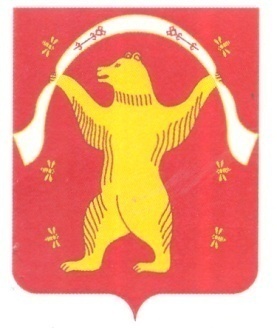 РЕСПУБЛИКА БАШКОРТОСТАН АДМИНИСТРАЦИЯСЕЛЬСКОГО ПОСЕЛЕНИЯБОЛЬШЕШАДИНСКИЙ СЕЛЬСОВЕТМУНИЦИПАЛЬНОГО РАЙОНАМИШКИНСКИЙ РАЙОН